First Name of Application CV No: 1652328Whatsapp Mobile: +971504753686 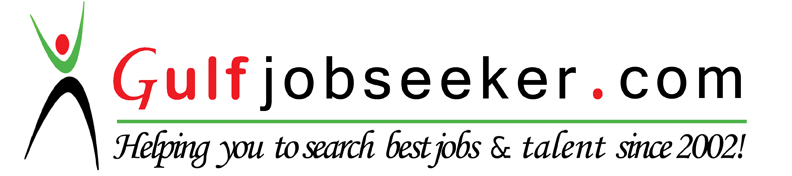 PERSONAL DETAILSDate of Birth: 1983/08/12Marital status: SingleNationality: South AfricanGender: FemaleHome language: EnglishOther languages: AfrikaansCriminal offences:  NoneEDUCATIONAL QUALIFICATIONS Secondary Mowat Park Girls HighGrade: 12Year of completion: 2001Tertiary EducationDamelin Course: Computer Fundamentals  Year of Completion: 2002Petrel Computer ConsultantsCourse: Pastel ProgramsVersion 6 to Version 10.2.3BOM Function (Bill of Materials)Inventory functions (creating new inventory items, creating recipes)Customer and Suppliers FunctionCash Book Function Invoicing Bank capturing and Reconciliation functionPetty Cash FunctionYear of Completion: 2003University of South AfricaCourse: Purchasing and Supply Management (1st Module)	  Supply and Purchasing Tools (1st Module)Year of completion:  IncompleteWORK EXPERIENCEDate of Employment: August 2003 –Current PASTA NOVA PTY LTD (FMCG)SUPPLY CHAIN MANAGERADMINISTRATION FOR PROCUREMENTProcessing of Supplier purchase ordersCapturing of supplier invoices Ensuring pricing are correctUpdating of pricing from Suppliers Applying for finance for within our facility for imported material ordersProcessing of OTPSBooking of ratesScheduling dispatch and arrival datesEnsuring all relevant documentation are submitted to clearing and forwarding agent timeously Maintenance and updating of Rebate register for SARSSupervision of SARS Inspection of import regulated articlesPROCUREMENT DUTIESOrder planning – daily ,  monthly and year endMonthly stock take at 3rd party packers Order placement for all manufacturing Raw materials (Flour, diesel) and PackagingBulk buyingRequesting of imported material quotes and proforma invoicesPurchasing of all imported materials ( ingredients and spare parts)Supplier liaisons – regarding price negotiations, costing and discountsSourcing of new suppliersManaging and updating of service deliveries from each supplierLOGISTICS CO-ORDINATING Planning and co-ordinating  of local and provincial collections and deliveriesOrdering and planning of export or cross boarder transportRoute planning Booking and co-ordinating deliveries to Chain stores and Major DC’S (Makro SA, Unilever SA)Liaising with transport broker from outbound and inbound deliveries and collectionsEnsure and manage that all outsourced transport is in accordance to company standards / requirements (HACCP and most recent FSSC 22000 Standard.)Preparing waybills and completing all relevant documentation per loadPurchasing  and maintaining of CHEP accountTrack and trace company vehiclesManage maintenance /services of company vehicles regularly KEY ACCOUNTS DUTIES /SALESInternal sales for all existing client baseSourcing of new clientsPreparing quotations for new and existing clients Receipting and processing of all telephonic and electronic ordersManaging clients monthly order, forecasts and ensuring that all deliveries date are fulfilledVerifying of pricing Preparing price increase lettersCustomer liaisonOpening of New accounts , as well as requesting bank codes for new and updating existing client and ensuring that credit limits are maintainedComplying weekly/ monthly sales and delivery report for major client Groups Managing of production plans per clients Administrative and general support services to clients and ensuring that a good working relationship is in placePreparing final documentation and couriering to all provincial clientsAll administrative duties for all accounts payable, managing that all invoices are captured for payments and assisting with queries to prevent non-paymentADMINSITRATIVE DUTIESProcessing of customer and supplier invoices and credit notesDevelop and maintain filling systemsControlling and checking of all delivery sheets Accounts function, Bank recons, petty cash Complying of export documents(F178, SADC, Certificate of origin)Book and manage inspection of all export order before dispatchCreating new inventory items for finished products , as well as raw materialsMaintaining of IT Services, such as Web Africa , VOX and Petrel ConsultantsHUMAN RESOURCING DUTY - (August 2013)Managing of staff clocking times and complying of staff rotation Updating of staff leaveComplying of weekly wages and advance paymentsProcessing and calculating staff’s final for monthly payrollEnsuring staff adhere to company policies and procedures with our facility and the ISO22000 StandardIssuing of warning letters and scheduling of discipline hearings with the Labour brokerCOMPUTER PROGRAMSMicrosoftPastel Partner Syspro CAREER OBJECTIVESI have an ability to grow with a job, handle responsibility and build positive relationships with work colleagues at all levels. My present employer is very satisfied with my work rate, and I am confident that I can bring the same level of high performance to your company. I am versatile, analytical, hard working as well as a professional in the Supply Chain industry with practical hands on approach, who always preserves to achieve the best results. Able to collect and analyse information, digest facts/figures and quickly grasp complex technical issues. Excellent problem solving skills and swiftly identifies the root of any problem and develops an effective solution. Proven ability to manage and complete projects to the highest standard, with a meticulous attention to detail and within agreed deadlines. I believe that I will be able to add value to the success of your organization.